附件 12020  年云南省工业互联网“三化”改造试点示范项目申报书申  报  单  位：（公章）项  目  名  称：项  目  类  型：  数字化□    网络化□项目地址：项 目 联 系 人 ：                            电话：申  请  日  期：     年   月   日智能化□云南省工业和信息化厅编制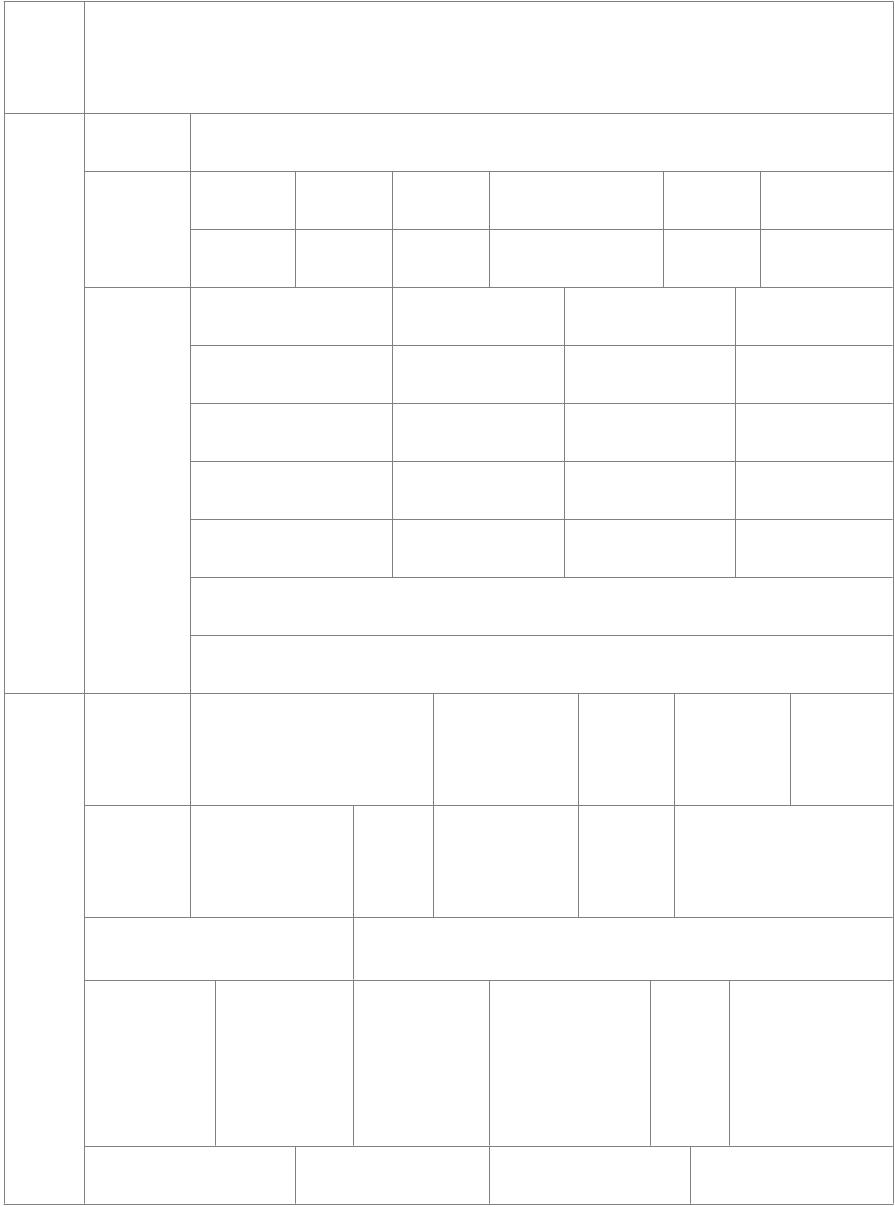 一、项目申请表单位：万元申报项目类型企业名称联系方式法人代表联系人□数字化  □网络化  □智能化（注：请选择以上 3 类中的 1 个进行申报）联系电话联系电话手机手机企业基本情况最近三个会计年度财务状况财务指标资产总额负债总额营业收入利税总额201720182019项目基本情况项目名称项目核准或备案号所属行业近三年项目业主是否发生过安全、污染、质量事故是/否  （选择是的必填情况说明）项目所在地             建设起止时（园区）                  间土地批                 环评批复文件                 复文件（备注）预计投实际开工日期项目总投资形象进度新增产值资回收期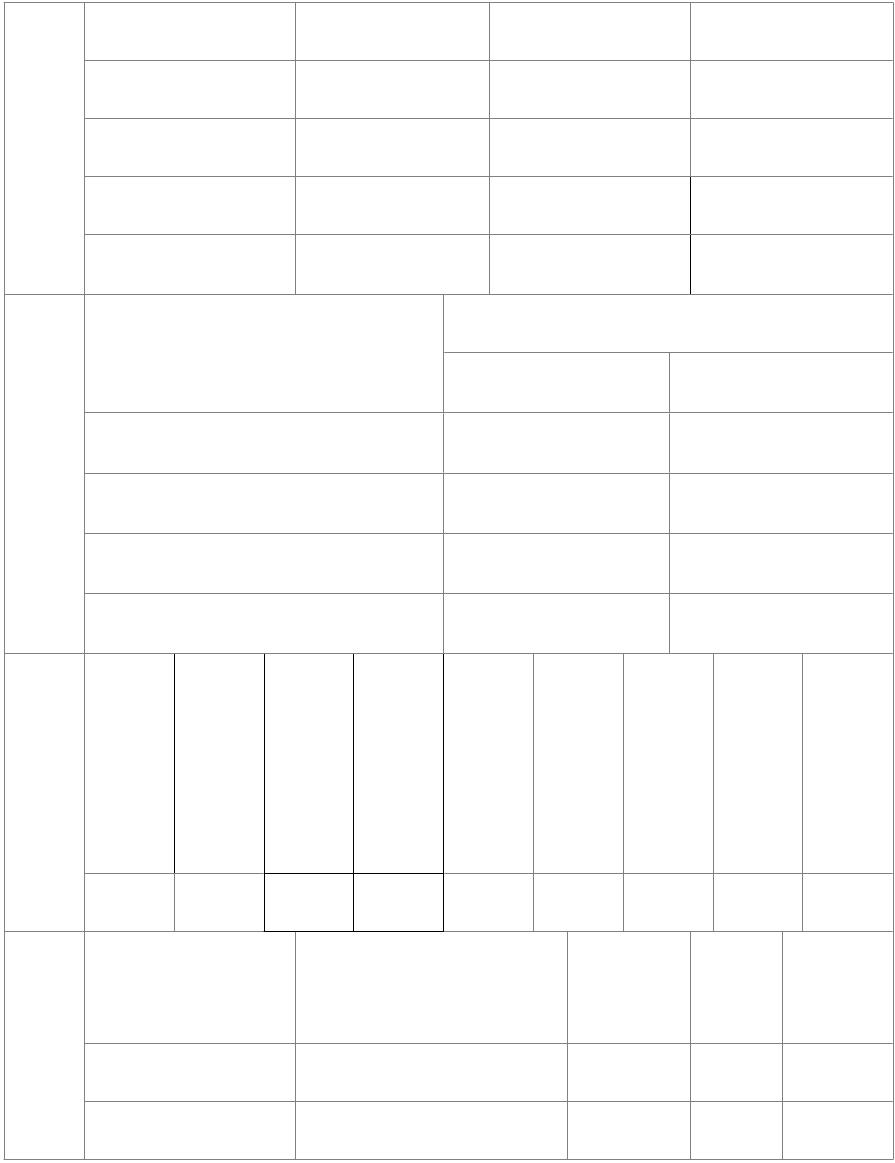 项目主要设备购置情况其中：1.自筹资金2.银行贷款已到位资金年度计划投资申请补助金额设备名称新增销售收入新增利润新增税收累计完成投资占总投资比例设备类型（打√）是否数字化设备         是否联网设备项目主要指标数字化设备占车间设备数（%）数字化设备联网率（%）内网改造 外网改造新增设备 新增设备联网率   联网率（%）   （%）运营成本 生产效率 产品研发 产品不良 能源利用降低     提高   周期降低 品率降低  率提高（%）   （%）   （%）   （%）   （%）近三年获得资金支持情况项目名称获支持资金名称（XX 专项资金）资金来源获得时间获得金额备注：1、所属行业有原材料工业、食品药品工业、消费品工业、先进装备制造业、电子信息产业、生产性服务业、其他；2、项目主要设备购置情况和近三年获得资金支持情况不限于表中行数，如有超出可自行添加行数。 二、承诺书我单位对如下事项郑重承诺：一、按照规定组织申报材料，并对申报项目所有材料（包括文字、文件、数据、图片、合同和凭证等）的真实性负责。二、遵守国家相关法律法规，上年度未发生偷漏税、拖欠职工工资及欠缴社会保险费、较大以上生产安全事故、重特大环境污染事件和重大产品质量安全事故等行为，未被列入失信名单。三、按照规定程序申报项目，对涉及项目资金管理的相关部门及人员，不采取吃请、馈赠、贿赂等不正当手段。四、承担应尽社会责任，确保按期实现项目申报中承诺的社会经济发展目标。如有违反上述承诺，我单位愿承担一切责任。单位（公章）：法人代表（签字）：日期：三、项目申请报告（编写提纲）（一）申报单位基本概况：包括企业资产及构成，主要产品及生产规模、从业人员、生产经营、资产负债情况，企业自主创新情况，近三年（含本年度）获政府资金支持的项目及扶持额度情况等。（二）项目摘要：包括项目名称、主要内容等基本情况。（三）项目背景及实施的必要性：包括项目与国（省）内外先进水平的比较、实施前后效果比较以及目标产品市场前景分析等。（四）项目概况：包括项目建设开发主要内容和目标、关键技术、技术路线等相关内容。（此部分内容重点针对各类别试点示范项目要素条件展开编写）（五）项目实施成效及主要考核指标：包括项目实施预期效果、主要考核经济技术指标以及完成后获取的其它目标等内容。（包括描述项目实施后企业生产效率、能源利用率、企业运营成本、产品不良品率、产品研制周期等指标的变化情况。）（六）项目进度安排：包括项目实施进度安排、目前进展情况、分阶段主要工作内容和目标。（七）投资计划：包括投资预算及来源、资金使用计划及还款能力分析等。（八）项目的实施工作基础和条件：包括企业基本情况、项目现有的建设开发工作基础以及保障条件、已取得的效果等。（九）项目经济和社会效益分析：从投资回报角度分析项目实施的可行性，包括定性与定量指标，必须有明确的量化指标。（十）项目示范带动作用：对典型行业和区域内开展同类业务的可复制性和示范价值。（十一）其它材料：1、项目已投资财务清单。项目执行期内单位对该项目的投入证明材料（含发票、合同、银行转账凭证、与该项目相关的人力资源投入及其他证明材料）复印件及分类汇总表；2、项目申报单位及合作单位资质、专利、软件著作权或其他科技成果证明材料；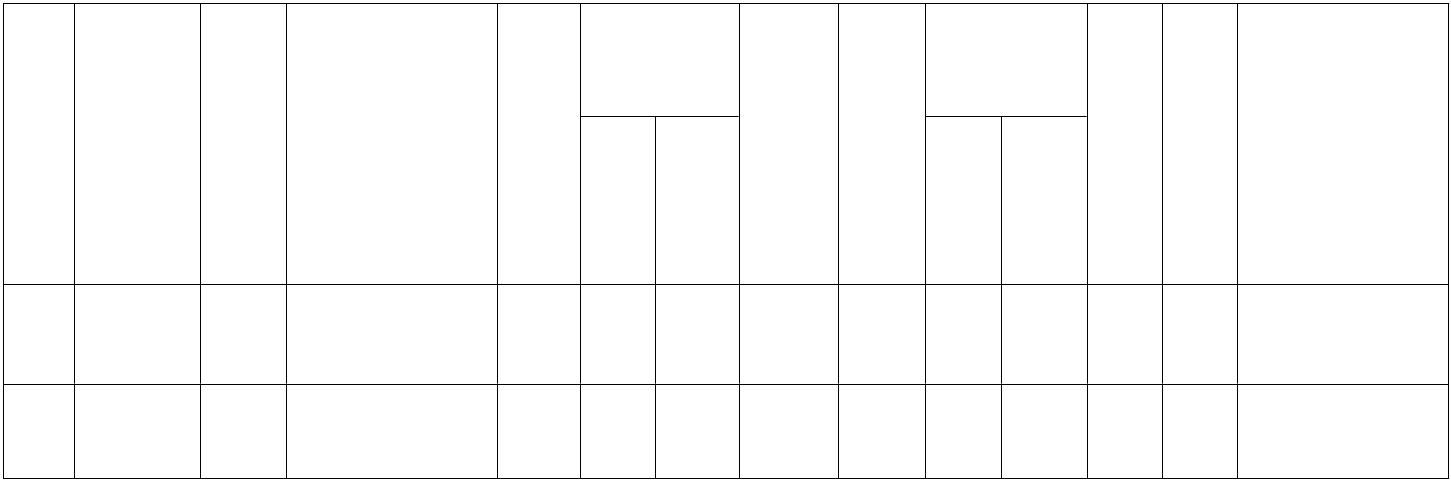 附件 22020  年省级工业互联网“三化”改造试点示范项目申报汇总表单位：万元序号企业名称企业所有制性质项目名称及主要建设内容项目建设地（园区）项目总投资银行贷款2020 年投资计划项目起止时间（明确到月）项目达产年预计经济效益销售 利税收入申请扶持额度项目类型项目成效、亮点填表单位（盖章）：联系人：电话：注：1、企业所有制性质一栏填写国有、民营、外资、合资等；2、项目类型一拦按数字化、网络化、智能化等 3 类填报，须与申报书中的申报项目类型一致。